УКРАЇНАПАВЛОГРАДСЬКА МІСЬКА РАДАДНІПРОПЕТРОВСЬКОЇ ОБЛАСТІ(      сесія VIIІ скликання)РІШЕННЯПро внесення змін до відомостей,що містяться в Єдиному державному реєстрі юридичних осіб, фізичних осіб – підприємців та громадських формувань	Згідно зі ст. 143, 144 Конституції України, ст. 25, п.30 ч.1 ст. 26, ч.1 ст. 59 Закону України „Про місцеве самоврядування в Україні”, ч.4. ст. 78 Господарського кодексу України, Цивільного кодексу України, ст.. 17 Закону України «Про державну реєстрацію юридичних осіб, фізичних осіб – підприємців та громадських формувань», Павлоградська міська радаВ И Р І Ш И Л А:1. Внести наступні зміни до відомостей, що містяться в Єдиному державному реєстрі юридичних осіб, фізичних осіб – підприємців та громадських формувань:- збільшити статутний капітал Комунального підприємства «ПАВЛОГРАД-СВІТЛО» Павлоградської міської ради на 1 500 000,00 грн. (один мільйон п’ятсот  тисяч  гривень 00 коп.)  і встановити його в розмірі 7 287 370,00 грн. (сім мільйонів двісті вісімдесят сім тисяч триста сімдесят гривень 00 коп.).- визначити, що збільшення статутного капіталу відповідно до п. 1 цього рішення здійснюється шляхом капітальних внесків за рахунок коштів з місцевого бюджету.2. Внести  зміни до відомостей, що містяться в Єдиному державному реєстрі юридичних осіб, фізичних осіб – підприємців та громадських формувань про засновника, а саме:-  внесок до статутного капіталу Засновника складає  7 287 370,00 грн. (сім мільйонів  двісті вісімдесят сім тисяч триста сімдесят гривень 00 коп.).3. Внести зміни до статуту Комунального підприємства «ПАВЛОГРАД-СВІТЛО» Павлоградської міської ради шляхом викладення статуту в новій редакції.4.Затвердити статут Комунального підприємства «ПАВЛОГРАД-СВІТЛО» Павлоградської міської ради в новій редакції (додається).5. Відповідальність по виконанню даного рішення покласти на директора КП «ПАВЛОГРАД-СВІТЛО» Павлоградської міської ради.6. Загальне керівництво за виконання цього рішення покласти на першого заступника міського голови.7. Контроль за виконанням цього рішення покласти на постійну депутатську комісію з питань комунальної власності, житлово-комунального господарства, будівництва та транспорту і постійну комісію з питань планування бюджету, фінансів, економічних реформ, інвестицій, підприємництва та торгівлі.Рішення на розгляд ради винесено згідно з розпорядженням міського голови від________ №_________Рішення підготував:Директор КП «ПАВЛОГРАД-СВІТЛО»	Павлоградської міської ради              			Борис СінюковСекретар міської ради						Сергій ОСТРЕНКОПерший заступник міського голови 			Олександр РАДІОНОВНачальник фінансового управління				Раїса РОЇК  Начальник юридичного відділу				Олег ЯЛИННИЙ  УКРАЇНАПАВЛОГРАДСЬКА МІСЬКА РАДАДНІПРОПЕТРОВСЬКОЇ ОБЛАСТІ(     сесія VIIІ скликання)РІШЕННЯПро внесення змін до відомостей,що містяться в Єдиному державному реєстрі юридичних осіб, фізичних осіб – підприємців та громадських формувань	Згідно зі ст. 143, 144 Конституції України, ст. 25, п.30 ч.1 ст. 26, ч.1 ст. 59 Закону України „Про місцеве самоврядування в Україні”, ч.4. ст. 78 Господарського кодексу України, Цивільного кодексу України, ст. 17 Закону України «Про державну реєстрацію юридичних осіб, фізичних осіб – підприємців та громадських формувань», Павлоградська міська радаВ И Р І Ш И Л А:1. Внести наступні зміни до відомостей, що містяться в Єдиному державному реєстрі юридичних осіб, фізичних осіб – підприємців та громадських формувань:- збільшити статутний капітал Комунального підприємства «ПАВЛОГРАД-СВІТЛО» Павлоградської міської ради на 1 500 000,00 грн. (один мільйон п’ятсот  тисяч  гривень 00 коп.)  і встановити його в розмірі 7 287 370,00 грн. (сім мільйонів  двісті вісімдесят сім тисяч триста сімдесят гривень 00 коп.).- визначити, що збільшення статутного капіталу відповідно до п. 1 цього рішення здійснюється шляхом капітальних внесків за рахунок коштів з місцевого бюджету.2. Внести  зміни до відомостей, що містяться в Єдиному державному реєстрі юридичних осіб, фізичних осіб – підприємців та громадських формувань про засновника, а саме:-  внесок до статутного капіталу Засновника складає  7 287 370,00 грн. (сім  мільйонів двісті вісімдесят сім тисяч триста сімдесят гривень 00 коп.).3. Внести зміни до статуту Комунального підприємства «ПАВЛОГРАД-СВІТЛО» Павлоградської міської ради шляхом викладення статуту в новій редакції.4.Затвердити cтатут Комунального підприємства «ПАВЛОГРАД-СВІТЛО» Павлоградської міської ради в новій редакції (додається).5. Відповідальність по виконанню даного рішення покласти на директора КП «ПАВЛОГРАД-СВІТЛО» Павлоградської міської ради.6. Загальне керівництво за виконання цього рішення покласти на першого заступника міського голови.7. Контроль за виконанням цього рішення покласти на постійну депутатську комісію з питань комунальної власності, житлово-комунального господарства, будівництва та транспорту і постійну комісію з питань планування бюджету, фінансів, економічних реформ, інвестицій, підприємництва та торгівлі.від “   ”                2023 р.№______/VIII Міський головаАнатолій ВЕРШИНАвід “  ”              2023р.№_____/ VIIІ  Міський головаАнатолій ВЕРШИНА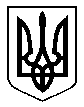 